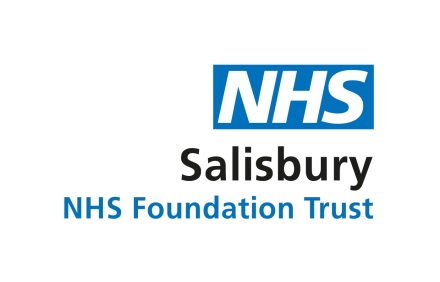 Junior Doctor ForumTuesday 17th December 201914.30 – 15.30Attendees: Juliet Barker (JB) – Guardian of Safe Working, Christine Blanshard (CB) – Medical Director, Caran Chamberlain (CC) - BMA, James Dean (JD) – BMA, Anne Goggin (AG) – Consultant Palliative Care, Sue Biddle (SB) – Capital Projects & Space Planning Manager, Hannah Cribbs, Michael Birkin, Stuart Gallagher (SG) - GPVTS, Sarah Craine (SC) – Head of People Operations & Jess Truckle (JT) – People AdvisorJunior Doctors: (names from register)Action1.MinutesWelcome & Introductions Fatigue and Facilities CharterSpace committee updated on progress around potential areas and facilities for food preparation, rest and sleep.  Currently trying to locate a suitable space for a common room.  Level 5 is an option and it is closed at night so would have a salto lock meaning it would be safe and accessible for Doctors. It would have vending machines, computer access and toilets. Education & catering are on board with this. They are looking at a rest area as well; there is a proposal for this to be in Laverstock ward. Having beds in this area is a gold standard and the compromise is to offer recliners. This is not instead of the mess but as well as. Costings are currently being worked on and out of the 60k pot, 20k would be for recliners and building work, there are no detailed costings yet. The room would only be for Doctors. During the day Laverstock would stay as a rest room (24/7). Common room would be 24/7 as well however the access needs to be looked at. There is room in accommodation for those wanting to sleep in a bed at end of their shift. There are 2 recliners already but we are looking to get another 2 or 3. Cleaning of these areas will be looked at, but as with all areas in the Trust, we are all responsible for cleaning up after ourselves. ALL